Von(Vor u. Nachname)Antrag auf Ausbildungsberechtigung für EEG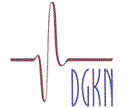 An dieDGKN GeschäftsstelleRobert-Bosch-Str. 764293 DarmstadtTel. 06151-6673422Fax 06151-6673423zertifikate@dgkn.deAnredeAnredeTitelTitelVornameVornameNachnameNachnameGebietGebietFunktionFunktionAnschrift der Ausbildung-stätteAnschrift der Ausbildung-stätteE-MailE-MailTelefonTelefonLeitung der Einrichtung  Leitung der Einrichtung  Leitung der Einrichtung  Leitung der Einrichtung  Leitung der Einrichtung  Leitung der Einrichtung  Klinische Ausbildung (Ausbildungsstätten und -zeit):Klinische Ausbildung (Ausbildungsstätten und -zeit):Klinische Ausbildung (Ausbildungsstätten und -zeit):Klinische Ausbildung (Ausbildungsstätten und -zeit):Klinische Ausbildung (Ausbildungsstätten und -zeit):Klinische Ausbildung (Ausbildungsstätten und -zeit):EEG-Ausbildung (Ausbildungsstätten und -zeit):EEG-Ausbildung (Ausbildungsstätten und -zeit):EEG-Ausbildung (Ausbildungsstätten und -zeit):EEG-Ausbildung (Ausbildungsstätten und -zeit):EEG-Ausbildung (Ausbildungsstätten und -zeit):EEG-Ausbildung (Ausbildungsstätten und -zeit):EEG-Zertifikat am EEG-Zertifikat am EEG-Zertifikat am Jetzige EEG-Tätigkeit seit  Jetzige EEG-Tätigkeit seit  Jetzige EEG-Tätigkeit seit  Weitere Zertifikate / Ausbildungsberechtigungen:  Weitere Zertifikate / Ausbildungsberechtigungen:  Weitere Zertifikate / Ausbildungsberechtigungen:  Weitere Zertifikate / Ausbildungsberechtigungen:  Weitere Zertifikate / Ausbildungsberechtigungen:  Weitere Zertifikate / Ausbildungsberechtigungen:  Angaben zur AusbildungsstätteAngaben zur AusbildungsstätteAngaben zur AusbildungsstätteAngaben zur AusbildungsstätteAngaben zur AusbildungsstätteAngaben zur AusbildungsstätteZahl der Ausbildungsberechtigten:  Zahl der Ausbildungsberechtigten:  Zahl der Ausbildungsberechtigten:  Zahl der Ausbildungsberechtigten:  Zahl der Ausbildungsberechtigten:  Zahl der Ausbildungsberechtigten:  Zahl der EEG-Ableitungen/Jahr:  , Letztes Kalenderjahr:  Zahl der EEG-Ableitungen/Jahr:  , Letztes Kalenderjahr:  Zahl der EEG-Ableitungen/Jahr:  , Letztes Kalenderjahr:  Zahl der EEG-Ableitungen/Jahr:  , Letztes Kalenderjahr:  Zahl der EEG-Ableitungen/Jahr:  , Letztes Kalenderjahr:  Zahl der EEG-Ableitungen/Jahr:  , Letztes Kalenderjahr:  Anzahl der EEG-Geräte mit mind. 20 Kanälen:  Anzahl der EEG-Geräte mit mind. 20 Kanälen:  Anzahl der EEG-Geräte mit mind. 20 Kanälen:  Anzahl der EEG-Geräte mit mind. 20 Kanälen:  Anzahl der EEG-Geräte mit mind. 20 Kanälen:  Anzahl der EEG-Geräte mit mind. 20 Kanälen:  Anzahl der Fotostimulationsgeräte:  Anzahl der Fotostimulationsgeräte:  Anzahl der Fotostimulationsgeräte:  Anzahl der Fotostimulationsgeräte:  Anzahl der Fotostimulationsgeräte:  Anzahl der Fotostimulationsgeräte:  Weitere Untersuchungsmöglichkeiten: Weitere Untersuchungsmöglichkeiten: Weitere Untersuchungsmöglichkeiten: Weitere Untersuchungsmöglichkeiten: Weitere Untersuchungsmöglichkeiten: Weitere Untersuchungsmöglichkeiten: EEG-IntensivstationEEG-IntensivstationPolygraphische AbleitungenPolygraphische AbleitungenKurzschlaf-EEGKurzschlaf-EEGGanznachtschlafGanznachtschlaf24-Stunden-Langzeit-EEG24-Stunden-Langzeit-EEGSimultan-Doppelbild-AufzeichnungSimultan-Doppelbild-AufzeichnungBestätigung der Klink-/InstitutsleitungDie o.g. Angaben werden in ihrer Richtigkeit bestätigt. Der Antrag auf Ausbildungsberechtigung wird befürwortetDatum: Unterschrift / StempelBestätigung der Klink-/InstitutsleitungDie o.g. Angaben werden in ihrer Richtigkeit bestätigt. Der Antrag auf Ausbildungsberechtigung wird befürwortetDatum: Unterschrift / StempelBestätigung der Klink-/InstitutsleitungDie o.g. Angaben werden in ihrer Richtigkeit bestätigt. Der Antrag auf Ausbildungsberechtigung wird befürwortetDatum: Unterschrift / StempelBestätigung der KlinikverwaltungDie o.g. Angaben zu den Untersuchungszahlen werden bestätigt.Datum: Unterschrift / StempelBestätigung der KlinikverwaltungDie o.g. Angaben zu den Untersuchungszahlen werden bestätigt.Datum: Unterschrift / StempelBestätigung der KlinikverwaltungDie o.g. Angaben zu den Untersuchungszahlen werden bestätigt.Datum: Unterschrift / Stempel